ΦΥΛΛΟ ΕΡΓΑΣΙΑΣ ΓΙΑ ΤΟ ΠΟΛΥΤΕΧΝΕΙΟ                                                         1.Τι γιορτάζουμε στις 17 Νοεμβρίου;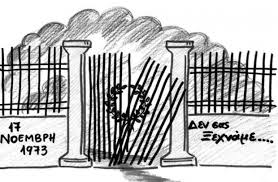 2.Τι καθεστώς επικρατούσε στην Ελλάδα από το 1967 μέχρι το 1974 και τι γνωρίζεις για αυτό;                                                                                                                                                                              3.Ποιοι ήταν οι επικεφαλείς ηγέτες της χούντας και ποια ήταν η ιδιότητά τους;                                                                                                     4.Πότε ξεκίνησε η κατάληψη στο Πολυτεχνείο και πόσο κράτησε;                                                                                                                   5.Τι έκανε η χούντα τότε;                                                                                                                                                                         6.Πώς κρίνεις εσύ αυτή την πράξη; 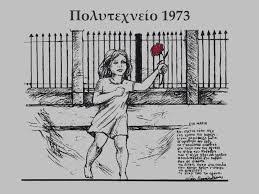 Στο Πολυτεχνείο αποφάσισε να κλειστεί,
απαγορεύσεις, φύλακες να μην τις φοβηθεί.
Γιατί το γνωρίζει πως πάλευε για την ελευθερία,
στον τόπο μας για να ξανάρθει η δημοκρατία.